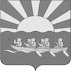 АДМИНИСТРАЦИЯМУНИЦИПАЛЬНОГО ОБРАЗОВАНИЯЧУКОТСКИЙ МУНИЦИПАЛЬНЫЙ РАЙОНПОСТАНОВЛЕНИЕот 24.04.2019 г. № 119с. ЛаврентияОб утверждении Плана мероприятий по реализации в Чукотском муниципальном районе в 2019-2021 годах Стратегии государственной национальной политики Российской Федерации на период до 2025 года В соответствии с Распоряжением Правительства Российской Федерации от 28 декабря 2018 года № 2985-р,  Распоряжением Правительства Чукотского автономного округа от 18 февраля 2019 года № 77-рп, Администрация муниципального образования Чукотский муниципальный район, ПОСТАНОВЛЯЕТ:Утвердить План мероприятий по реализации в Чукотском муниципальном районе в 2019-2021 годах Стратегии государственной национальной политики Российской Федерации на период до 2025 года (далее – План) согласно приложению к настоящему постановлению.Руководителям органов местного самоуправления Чукотского муниципального района обеспечить выполнение Плана и представление информации в Управление социальной политики администрации муниципального образования Чукотский муниципальный район о его реализации в установленные контрольные сроки. 3. Рекомендовать главам сельских поселений Чукотского муниципального района, руководителям организаций, учреждений, участвующих в реализации Плана, обеспечить его выполнение и представление информации в Управление социальной политики администрации муниципального образования Чукотский муниципальный район о реализации в установленные контрольные сроки.4. Заместителю главы Администрации Чукотского муниципального района по делам коренных малочисленных народов Крайнего Севера, Начальнику Управления социальной политики администрации муниципального образования Чукотский муниципальный район Пенечейвуной Е.А.:1) обеспечить взаимодействие с Управлением по делам коренных малочисленных народов Чукотки Аппарата Губернатора и Правительства Чукотского автономного округа, в решении вопросов по реализации Плана мероприятий;2) осуществлять координацию работы по сбору информации о ходе реализации Плана;3) предоставлять обобщенную информацию о ходе реализации Плана в Управление по делам коренных малочисленных народов Чукотки Аппарата Губернатора и Правительства Чукотского автономного округа ежегодно к 10 декабря текущего года.5. Настоящее постановление вступает в силу с момента подписания и подлежит официальному опубликованию.6. Контроль за исполнением настоящего постановления возложить на Заместителя главы Администрации Чукотского муниципального района по делам коренных малочисленных народов Крайнего Севера,  Начальника Управления социальной политики администрации муниципального образования Чукотский муниципальный район Пенечейвуну Е.А.И.о. Главы Администрации                                                                   В.Г. Фирстов	Утверждёнпостановлением Администрации муниципального образования Чукотский муниципальный район от «24» апреля 2019 года № 119ПЛАН мероприятий по реализации в Чукотском муниципальном районе в 2019-2021 годах Стратегии государственной национальной политики Российской Федерации на период до 2025 года№/№№/№Наименование мероприятияСрок исполненияОтветственные исполнителиИсточники финансированияЗадача СтратегииИндикаторы(количественныеили качественные)для контроляисполнениямероприятияДокументы,подтверждающиеисполнениемероприятияI.  Обеспечение равноправия граждан и реализация их конституционных правI.  Обеспечение равноправия граждан и реализация их конституционных правI.  Обеспечение равноправия граждан и реализация их конституционных правI.  Обеспечение равноправия граждан и реализация их конституционных правI.  Обеспечение равноправия граждан и реализация их конституционных правI.  Обеспечение равноправия граждан и реализация их конституционных правI.  Обеспечение равноправия граждан и реализация их конституционных правI.  Обеспечение равноправия граждан и реализация их конституционных правI.  Обеспечение равноправия граждан и реализация их конституционных прав1.1.Мониторинг обращений граждан о фактах нарушенияпринципа равенства граждан независимо от расы, национальности, языка, отношения к религии, убеждений, принадлежности к общественным объединениям, а также других обстоятельств, в том числе при приеме на работу, при замещении должностей в правоохранительных органах и в судебной системе, при формировании кадрового резерва на региональном и муниципальном уровнях2019-2021 годыорганы местного самоуправления Чукотского муниципального района; главы сельских поселений Чукотского района;Пункт полиции (место дислокации с. Лаврентия) МО МВД России «Провиденское» (далее – ПП МО МВД России «Провиденское»)в пределах средств, предусмотренных на финансирование основной деятельности органов местного самоуправления Чукотского автономного округаобеспечение равенства прав и свобод человека и гражданина независимо от расы, национальности, языка, происхождения, имущественного или должностного положения, места жительства, отношения к религии, убеждений, принадлежности к общественным объединениям, а также других обстоятельств при приеме на работу, замещении должностей государственной и муниципальной службы, формировании кадрового резерва; принятие мер по недопущению дискриминации по признаку национальной принадлежности при осуществлении государственными органами и органами местного самоуправления своей деятельности Количество обращений граждан; наличие (отсутствие) фактов нарушения принципа равенства граждандоклад в Администрацию Чукотского муниципального районаII. Обеспечение межнационального мира и согласия, гармонизации межнациональных (межэтнических) отношений II. Обеспечение межнационального мира и согласия, гармонизации межнациональных (межэтнических) отношений II. Обеспечение межнационального мира и согласия, гармонизации межнациональных (межэтнических) отношений II. Обеспечение межнационального мира и согласия, гармонизации межнациональных (межэтнических) отношений II. Обеспечение межнационального мира и согласия, гармонизации межнациональных (межэтнических) отношений II. Обеспечение межнационального мира и согласия, гармонизации межнациональных (межэтнических) отношений II. Обеспечение межнационального мира и согласия, гармонизации межнациональных (межэтнических) отношений II. Обеспечение межнационального мира и согласия, гармонизации межнациональных (межэтнических) отношений II. Обеспечение межнационального мира и согласия, гармонизации межнациональных (межэтнических) отношений 2.2.Содействие проведению торжественных мероприятий, приуроченных к праздничным и памятным датам в истории народов России, в том числе посвященных:2019-2021 годыорганы местного самоуправления Чукотского муниципального района, главы сельских поселений Чукотского района;подведомственные учреждения в пределах средств, предусмотренных окружным бюджетом и бюджетом муниципального образования Чукотский муниципальный районсохранение и приумножение духовного, исторического и культурного наследия и потенциала многонационального народа Российской Федерации (российской нации) посредством пропаганды идей патриотизма, единства и дружбы народов, межнационального (межэтнического) согласия количество участников мероприятийдоклад в Администрацию Чукотского муниципального района2.1.2.1.Международному дню родного языка  ежегодноОрганы местного самоуправления Чукотского муниципального района, главы сельских поселений Чукотского района;подведомственные учреждения, общественные объединения, средства массовой информации (далее - СМИ)в пределах средств, предусмотренных окружным бюджетом и бюджетом муниципального образования Чукотский муниципальный районповышение интереса к изучению истории, культуры и языков народов Российской Федерации, значимых исторических событий, ставших основой государственных праздников и памятных дат, связанных с реализацией государственной национальной политики Российской Федерацииколичество участников мероприятийдоклад в Администрацию Чукотского муниципального района2.2.2.2.Дню славянской письменности и культурыежегодноОрганы местного самоуправления Чукотского муниципального района,  главы сельских поселений Чукотского района;подведомственные учреждения,  общественные объединения, СМИв пределах средств, предусмотренных окружным бюджетом и бюджетом муниципального образования Чукотский муниципальный районповышение интереса к изучению истории, культуры и языков народов Российской Федерации, значимых исторических событий, ставших основой государственных праздников и памятных дат, связанных с реализацией государственной национальной политики Российской Федерацииколичество участников мероприятийдоклад в Администрацию Чукотского муниципального района2.32.3Дню РоссииежегодноОрганы местного самоуправления Чукотского муниципального района,  главы сельских поселений Чукотского района;подведомственные учреждения, общественные объединения, СМИв пределах средств, предусмотренных окружным бюджетом и бюджетом муниципального образования Чукотский муниципальный районповышение интереса к изучению истории, культуры и языков народов Российской Федерации, значимых исторических событий, ставших основой государственных праздников и памятных дат, связанных с реализацией государственной национальной политики Российской Федерации количество участников мероприятийдоклад в Администрацию Чукотского муниципального района2.4.2.4.Международному дню коренных народов мираежегодноОрганы местного самоуправления Чукотского муниципального района, главы сельских поселений Чукотского района;подведомственные учреждения, общественные объединения, СМИв пределах средств, предусмотренных окружным бюджетом и бюджетом муниципального образования Чукотский муниципальный районповышение интереса к изучению истории, культуры и языков народов Российской Федерации, значимых исторических событий, ставших основой государственных праздников и памятных дат, связанных с реализацией государственной национальной политики Российской Федерацииколичество участников мероприятийдоклад в Администрацию Чукотского муниципального района2.5.2.5.Дню народного единстваежегодноОрганы местного самоуправления Чукотского муниципального района, главы сельских поселений Чукотского района;подведомственные учреждения, общественные объединения, СМИв пределах средств, предусмотренных окружным бюджетом и бюджетом муниципального образования Чукотский муниципальный районповышение интереса к изучению истории, культуры и языков народов Российской Федерации, значимых исторических событий, ставших основой государственных праздников и памятных дат, связанных с реализацией государственной национальной политики Российской Федерацииколичество участников мероприятийдоклад в Администрацию Чукотского муниципального районаIII. Обеспечение социально-экономических условий для эффективной реализации государственной национальной политики Российской ФедерацииIII. Обеспечение социально-экономических условий для эффективной реализации государственной национальной политики Российской ФедерацииIII. Обеспечение социально-экономических условий для эффективной реализации государственной национальной политики Российской ФедерацииIII. Обеспечение социально-экономических условий для эффективной реализации государственной национальной политики Российской ФедерацииIII. Обеспечение социально-экономических условий для эффективной реализации государственной национальной политики Российской ФедерацииIII. Обеспечение социально-экономических условий для эффективной реализации государственной национальной политики Российской ФедерацииIII. Обеспечение социально-экономических условий для эффективной реализации государственной национальной политики Российской ФедерацииIII. Обеспечение социально-экономических условий для эффективной реализации государственной национальной политики Российской ФедерацииIII. Обеспечение социально-экономических условий для эффективной реализации государственной национальной политики Российской Федерации3.3.Мониторинг реализации муниципальных программ (подпрограмм) Чукотского муниципального района, направленных на поддержку этнокультурного развития народов ЧукоткиежегодноОрганы местного самоуправления Чукотского муниципального районав пределах средств, предусмотренных окружным бюджетом и бюджетом муниципального образования Чукотский муниципальный районучет этнокультурного фактора при обеспечении  сбалансированного, комплексного и системного развития регионаколичество муниципальных программ, направленных на поддержку социального, экономического и этнокультурного развития народов Чукотки; объем средств, предусмотренных на поддержку социального, экономического и этнокультурного развития народов Чукотки; количество мероприятий, реализованных в рамках программ (подпрограмм)доклад в Администрацию Чукотского муниципального района4.4.Мониторинг мер поддержки социально-экономического и этнокультурного развития коренных малочисленных народов ЧукоткипостоянноОрганы местного самоуправления Чукотского муниципального районав пределах средств, предусмотренных окружным бюджетом и бюджетом муниципального образования Чукотский муниципальный районповышение уровня адаптации традиционной хозяйственной деятельности коренных малочисленных народов к современным экономическим условиям наряду с обеспечением защиты их исконной среды обитания и традиционного образа жизни объем средств, предусмотренных на поддержку социально-экономического и этнокультурного развития коренных малочисленных народов; количество участников мероприятий, направленных на сохранение культур и традиционного образа жизни коренных малочисленных народов; уровень доходов населения в местах традиционного проживания и традиционной хозяйственной деятельности коренных малочисленных народов доклад в Правительство Чукотского автономного округаIV. Содействие этнокультурному и духовному развитию народов Российской Федерации IV. Содействие этнокультурному и духовному развитию народов Российской Федерации IV. Содействие этнокультурному и духовному развитию народов Российской Федерации IV. Содействие этнокультурному и духовному развитию народов Российской Федерации IV. Содействие этнокультурному и духовному развитию народов Российской Федерации IV. Содействие этнокультурному и духовному развитию народов Российской Федерации IV. Содействие этнокультурному и духовному развитию народов Российской Федерации IV. Содействие этнокультурному и духовному развитию народов Российской Федерации IV. Содействие этнокультурному и духовному развитию народов Российской Федерации 5.5.Всероссийская просветительская акция «Большой этнографический диктант»ежегодноорганы местного самоуправления Чукотского муниципального района, подведомственные учрежденияв пределах средств, предусмотренных окружным бюджетом и бюджетом муниципального образования Чукотский муниципальный районформирование гражданского самосознания, чувства патриотизма, гражданской ответственности, гордости за историю России, воспитание культуры межнационального общения, основанной на уважении чести и национального достоинства граждан, традиционных российских духовно-нравственных ценностей ежегодное количество участников не менее 75 человекдоклад в Администрацию Чукотского муниципального района6.6.Проведение гонки на собачьих упряжках «Надежда»ежегодноорганы местного самоуправления Чукотского муниципального района, главы сельских поселений Чукотского района;подведомственные учрежденияв пределах средств, предусмотренных окружным бюджетом и бюджетом муниципального образования Чукотский муниципальный районразвитие традиционных видов спорта и транспорта народов Крайнего Севера;пропаганда ездового собаководства, как вида спорта, туризма и формы активного отдыхаежегодное количество участников не менее 30 человекдоклад в Администрацию Чукотского муниципального района7.7.Проведение культурно-спортивного фестиваля морских охотников «Берингия»ежегодноОрганы местного самоуправления Чукотского муниципального района, главы сельских поселений Чукотского района;подведомственные учрежденияв пределах средств, предусмотренных окружным бюджетом и бюджетом муниципального образования Чукотский муниципальный районпропаганда и развитие традиционных видов транспорта и национальных видов спорта народов Чукотки; активное использование самобытных форм физических упражнений в укреплении здоровья; совершенствование с помощью национальных видов спорта мастерства в промыслово-хозяйственной деятельностиежегодное количество участников не менее 250 человекдоклад в Администрацию Чукотского муниципального районаV. Сохранение и поддержка русского языка как государственного языка Российской Федерации и языков народов Российской ФедерацииV. Сохранение и поддержка русского языка как государственного языка Российской Федерации и языков народов Российской ФедерацииV. Сохранение и поддержка русского языка как государственного языка Российской Федерации и языков народов Российской ФедерацииV. Сохранение и поддержка русского языка как государственного языка Российской Федерации и языков народов Российской ФедерацииV. Сохранение и поддержка русского языка как государственного языка Российской Федерации и языков народов Российской ФедерацииV. Сохранение и поддержка русского языка как государственного языка Российской Федерации и языков народов Российской ФедерацииV. Сохранение и поддержка русского языка как государственного языка Российской Федерации и языков народов Российской ФедерацииV. Сохранение и поддержка русского языка как государственного языка Российской Федерации и языков народов Российской ФедерацииV. Сохранение и поддержка русского языка как государственного языка Российской Федерации и языков народов Российской Федерации8.8.Реализация комплекса мероприятий, посвященных Дню русского языка2020 годУправление социальной политики администрации МО Чукотский муниципальный район, подведомственные учрежденияв пределах средств, предусмотренных окружным бюджетом и  бюджетом муниципального образования Чукотский муниципальный районсоздание оптимальных условий для использования русского языка как государственного языка Российской Федерации, языка межнационального общения и одного из официальных языков международных организаций, а также для сохранения и развития языков народов Российской Федерацииохват мероприятиями всех муниципальных образований Чукотского муниципального районадоклад в Администрацию Чукотского муниципального районаVI. Формирование системы социальной и культурной адаптации иностранных граждан в Российской Федерации и их интеграции в российское обществоVI. Формирование системы социальной и культурной адаптации иностранных граждан в Российской Федерации и их интеграции в российское обществоVI. Формирование системы социальной и культурной адаптации иностранных граждан в Российской Федерации и их интеграции в российское обществоVI. Формирование системы социальной и культурной адаптации иностранных граждан в Российской Федерации и их интеграции в российское обществоVI. Формирование системы социальной и культурной адаптации иностранных граждан в Российской Федерации и их интеграции в российское обществоVI. Формирование системы социальной и культурной адаптации иностранных граждан в Российской Федерации и их интеграции в российское обществоVI. Формирование системы социальной и культурной адаптации иностранных граждан в Российской Федерации и их интеграции в российское обществоVI. Формирование системы социальной и культурной адаптации иностранных граждан в Российской Федерации и их интеграции в российское обществоVI. Формирование системы социальной и культурной адаптации иностранных граждан в Российской Федерации и их интеграции в российское общество9.9.Анализ миграционной ситуации в Чукотском муниципальном районе в целях выявления факторов, способных оказать негативное влияние на общественно-политическую обстановку2019-2021 годы Рабочая группа по гармонизации межэтнических отношений,главы сельских поселений Чукотского района,ПП МО МВД России «Провиденское»в пределах средств, предусмотренных  бюджетом муниципального образования Чукотский муниципальный районнедопущение социальной и территориальной изоляции иностранных граждан в Российской Федерации, устранение способствующих этому условий количество выявленных факторов доклад в Администрацию Чукотского муниципального района10.10.Распространение знаний об основах российской государственности, истории, культуры, а также традиций народов региона пребывания и правил поведения среди детей иностранных граждан, особенно в дошкольных образовательных организациях и общеобразовательных организациях 2019-2021 годы Управление социальной политики администрации МО Чукотский муниципальный район, подведомственные учрежденияв пределах средств, предусмотренных окружным бюджетом и бюджетом муниципального образования Чукотский муниципальный районповышение роли институтов гражданского общества в социальной и культурной адаптации иностранных граждан в Российской Федерации, содействие участию институтов гражданского общества в деятельности многофункциональных центров, а также организаций, предоставляющих иностранным гражданам юридические, социальные, образовательные и иные услуги количество методических рекомендаций и памяток доклад в Администрацию Чукотского муниципального районаVII. Совершенствование государственного управления в сфере государственной национальной политики Российской ФедерацииVII. Совершенствование государственного управления в сфере государственной национальной политики Российской ФедерацииVII. Совершенствование государственного управления в сфере государственной национальной политики Российской ФедерацииVII. Совершенствование государственного управления в сфере государственной национальной политики Российской ФедерацииVII. Совершенствование государственного управления в сфере государственной национальной политики Российской ФедерацииVII. Совершенствование государственного управления в сфере государственной национальной политики Российской ФедерацииVII. Совершенствование государственного управления в сфере государственной национальной политики Российской ФедерацииVII. Совершенствование государственного управления в сфере государственной национальной политики Российской ФедерацииVII. Совершенствование государственного управления в сфере государственной национальной политики Российской Федерации11.Реализация мероприятий, связанных с проведением Всероссийского конкурса «Лучшая муниципальная практика» по номинации «Укрепление межнационального мира и согласия, реализация иных мероприятий в сфере национальной политики на муниципальном уровне» Реализация мероприятий, связанных с проведением Всероссийского конкурса «Лучшая муниципальная практика» по номинации «Укрепление межнационального мира и согласия, реализация иных мероприятий в сфере национальной политики на муниципальном уровне» ежегодно Органы местного самоуправления Чукотского муниципального района,главы сельских поселений Чукотского районав пределах средств, предусмотренных окружным бюджетом и бюджетом муниципального образования Чукотский муниципальный районповышение эффективности системы координации деятельности государственных органов и органов местного самоуправления при реализации государственной национальной политики Российской Федерации количество участников конкурса доклад в Администрацию Чукотского муниципального района12.Обеспечение функционирования государственной информационной системы мониторинга в сфере межнациональных и межконфессиональных отношений и раннего предупреждения конфликтных ситуаций, базирующейся на диверсификации источников информации и предусматривающей возможность оперативного реагирования на конфликтные и предконфликтные ситуации в Чукотском автономном округе, и совершенствование ее работы Обеспечение функционирования государственной информационной системы мониторинга в сфере межнациональных и межконфессиональных отношений и раннего предупреждения конфликтных ситуаций, базирующейся на диверсификации источников информации и предусматривающей возможность оперативного реагирования на конфликтные и предконфликтные ситуации в Чукотском автономном округе, и совершенствование ее работы 2019-2021 годы Органы местного самоуправления Чукотского муниципального района, Рабочая группа по гармонизации межэтнических отношений,главы сельских поселений Чукотского районав пределах средств, предусмотренных окружным бюджетом и бюджетом муниципального образования Чукотский муниципальный районфункционирование государственной системы мониторинга состояния межэтнических отношений и раннего предупреждения конфликтных ситуацийохват системой мониторинга муниципальных образований Чукотского муниципального района доклад в Администрацию Чукотского муниципального района13.Обеспечение деятельности общественных советов, иных экспертно- консультативных органов при органах исполнительной власти и органах местного самоуправления Чукотского автономного округаОбеспечение деятельности общественных советов, иных экспертно- консультативных органов при органах исполнительной власти и органах местного самоуправления Чукотского автономного округа2019-2021 годы Органы местного самоуправления Чукотского муниципального районав пределах средств, предусмотренных окружным бюджетом и бюджетом муниципального образования Чукотский муниципальный районобъединение усилий государственных и муниципальных органов и институтов гражданского общества для укрепления единства российского народа, достижения межнационального мира и согласия; создание условий для участия коренных малочисленных народов в решении вопросов, затрагивающих их права и интересыколичество заседаний и рассматриваемых вопросов общественных советов, иных экспертно- консультативных органовдоклад в Администрацию Чукотского муниципального района14.Дополнительное профессиональное образование  государственных гражданских служащих Чукотского автономного округа и муниципальных служащих органов местного самоуправления, осуществляющих взаимодействие с национальными объединениями и религиозными организациями, по утвержденным в установленном порядке учебным программам по вопросам реализации государственной национальной политики Российской ФедерацииДополнительное профессиональное образование  государственных гражданских служащих Чукотского автономного округа и муниципальных служащих органов местного самоуправления, осуществляющих взаимодействие с национальными объединениями и религиозными организациями, по утвержденным в установленном порядке учебным программам по вопросам реализации государственной национальной политики Российской ФедерацииежегодноОрганы местного самоуправления Чукотского муниципального районав пределах средств, предусмотренных окружным бюджетом и бюджетом муниципального образования Чукотский муниципальный районобеспечение подготовки, переподготовки и повышения квалификации государственных и муниципальных служащих по утвержденным в установленном порядке типовым учебным программам по вопросам реализации государственной национальной политики Российской Федерацииколичество муниципальных служащих органов местного самоуправления, занимающихся проблемами межнациональных и межконфессиональных отношений, прошедших подготовку, переподготовку и повышение квалификациидоклад в Администрацию Чукотского муниципального районаVIII. Совершенствование взаимодействия государственных органов и органов местного самоуправления с институтами гражданского общества при реализации государственной национальной политики Российской Федерации VIII. Совершенствование взаимодействия государственных органов и органов местного самоуправления с институтами гражданского общества при реализации государственной национальной политики Российской Федерации VIII. Совершенствование взаимодействия государственных органов и органов местного самоуправления с институтами гражданского общества при реализации государственной национальной политики Российской Федерации VIII. Совершенствование взаимодействия государственных органов и органов местного самоуправления с институтами гражданского общества при реализации государственной национальной политики Российской Федерации VIII. Совершенствование взаимодействия государственных органов и органов местного самоуправления с институтами гражданского общества при реализации государственной национальной политики Российской Федерации VIII. Совершенствование взаимодействия государственных органов и органов местного самоуправления с институтами гражданского общества при реализации государственной национальной политики Российской Федерации VIII. Совершенствование взаимодействия государственных органов и органов местного самоуправления с институтами гражданского общества при реализации государственной национальной политики Российской Федерации VIII. Совершенствование взаимодействия государственных органов и органов местного самоуправления с институтами гражданского общества при реализации государственной национальной политики Российской Федерации VIII. Совершенствование взаимодействия государственных органов и органов местного самоуправления с институтами гражданского общества при реализации государственной национальной политики Российской Федерации 15.15.Привлечение к работе в общественных советах, иных экспертно-консультативных органах при заинтересованных органах исполнительной власти Чукотского автономного округа представителей национальных общественных объединений и религиозных организаций2019-2021 годы Органы местного самоуправления Чукотского муниципального районав пределах средств, предусмотренных окружным бюджетом и бюджетом муниципального образования Чукотский муниципальный районучастие общественных советов и иных консультативных органов, созданных при государственных органах и органах местного самоуправления, в деятельности по укреплению общероссийской гражданской идентичности, гармонизации межнациональных (межэтнических) и межрелигиозных отношений, обеспечению социальной и культурной адаптации иностранных граждан в Российской Федерации и их интеграции в российское общество количество представителей национальных общественных объединений и религиозных организаций, включенных в состав общественных советов, иных экспертно-консультативных органовдоклад в Администрацию Чукотского муниципального района16.16.Поддержка социально ориентированных некоммерческих организаций, осуществляющих деятельность в сфере развития межнационального сотрудничества, сохранения и защиты самобытности, культуры, языков и традиций народов Российской Федерации, социальной и культурной адаптации и интеграции мигрантов 2019-2021 годы Органы местного самоуправления Чукотского муниципального района,в пределах средств, предусмотренных окружным бюджетом и бюджетом муниципального образования Чукотский муниципальный районсохранение и развитие культуры межнациональных (межэтнических) отношений в Российской Федерации); вовлечение этнокультурных и общественных объединений, религиозных организаций в межнациональное и межконфессиональное сотрудничество количество организаций, получивших поддержку; количество участников мероприятий аналитический отчет в Администрацию Чукотского муниципального районаIX. Информационное обеспечение реализации государственной национальной политики Российской Федерации IX. Информационное обеспечение реализации государственной национальной политики Российской Федерации IX. Информационное обеспечение реализации государственной национальной политики Российской Федерации IX. Информационное обеспечение реализации государственной национальной политики Российской Федерации IX. Информационное обеспечение реализации государственной национальной политики Российской Федерации IX. Информационное обеспечение реализации государственной национальной политики Российской Федерации IX. Информационное обеспечение реализации государственной национальной политики Российской Федерации IX. Информационное обеспечение реализации государственной национальной политики Российской Федерации IX. Информационное обеспечение реализации государственной национальной политики Российской Федерации 17.17.Освещение мероприятий, направленных на реализацию государственной национальной политики в Чукотском автономном округе на официальном сайте администрации Чукотского муниципального района постоянноОрганы местного самоуправления Чукотского муниципального района,в пределах средств, предусмотренных окружным бюджетом и бюджетом муниципального образования Чукотский муниципальный районинформирование населения о  мероприятиях, направленных на реализацию государственной национальной политики в Чукотском автономном округе число информационных материаловинформация на сайте18.18.Освещение мероприятий, направленных на реализацию государственной национальной политики в Чукотском муниципальном районе в СМИпостоянноОтдел культуры, спорта, туризма и информационной политики УСП администрации МО Чукотский муниципальный район-информирование населения о  мероприятиях, направленных на реализацию государственной национальной политики в Чукотском автономном округечисло информационных материаловинформация в СМИ